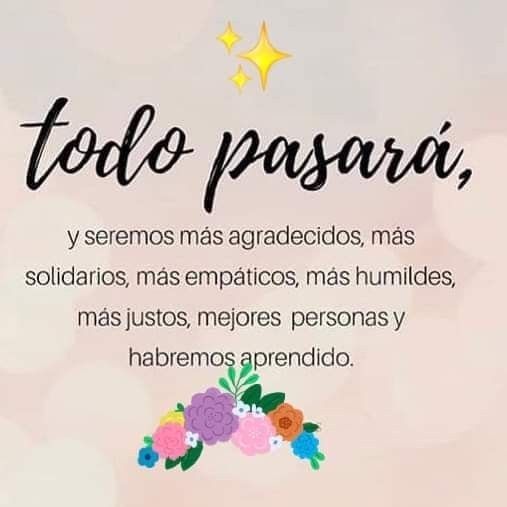                                 Liceo José Victorino Lastarria                                                 Rancagua                           “Formando Técnicos para el mañana”                                   Unidad Técnico-PedagógicaTALLER DE LENGUAJE SEGUNDO MEDIONOMBRE: ___________________________CURSO: _________Semana del 7 al 11 de SeptiembreObjetivo: Incrementar vocabularioActividades:1.- Busca en un diccionario el significado de las siguientes palabras y anótalos en tu cuaderno.    Transigir – letargo – indigencia – increpar – inocuo – indulgencia – ininteligible –   mácula – oprobio – parsimonia – proscrito – subrepticio – prosélito2.- Escribe el término que corresponde frente a cada definición, usando las palabras dadas:____________  Prohibir el uso de una cosa.____________  Ofensa, vilipendio, insulto.____________  Transar para llegar a un acuerdo.____________  Reprender con severidad.____________  Estado de sueño profundo.____________  Moderación y cuidado en los gastos.____________  Difícil de leer o interpretar.____________  Facilidad de perdonar las culpas o conceder las gracias.____________  Pobreza, falta delos mínimos recursos económicos para vivir____________   Que hace u obtiene algo en forma oculta.Envía tus respuestas al correo:María Eugenia Martinez : maria.martinez@liceo-victorinolastarria.cl